Об утверждении Соглашения о взаимодействии муниципального казенного учреждения «Управление муниципальным имуществом и организацией торгов» муниципального района Чишминский район Республики Башкортостан с Администрацией сельского поселения Чувалкиповский сельсовет                                муниципального    района Чишминский район Республики Башкортостан по вопросам управления и распоряжения муниципальным имуществом Руководствуясь ст.ст. 124, 125, 215, 421 Гражданского Кодекса Российской Федерации, ст.3 Земельного Кодекса Российской Федерации,  Совет сельского поселения Чувалкиповский     сельсовет муниципального района Чишминский район Республики Башкортостан решил:     1. Утвердить Соглашение о взаимодействии Администрации сельского поселения Чувалкиповский сельсовет  муниципального района Чишминский район Республики Башкортостан с Муниципальным казенным учреждением «Управление муниципальным имуществом и организацией торгов» муниципального района Чишминский район Республики Башкортостан по вопросам управления и распоряжения муниципальным имуществом, согласно приложению.    2. Признать утратившим силу решение Совета  сельского поселения Чувалкиповский  сельсовет муниципального района Чишминский район Республики Башкортостан от 23 декабря 2019 года № 29 «Об утверждении Соглашения о взаимодействии Комитета по управлению собственностью Министерства земельных и имущественных отношений Республики Башкортостан по Чишминскому району и Администрации сельского поселения Чувалкиповский сельсовет  муниципального района Чишминский район Республики Башкортостан по вопросам управления и распоряжения имуществом».   3. Обнародовать настоящее решение в установленном Уставом сельского поселения Чувалкиповский сельсовет  муниципального района Чишминский район Республики Башкортостан порядке, разместить на официальном сайте Администрации сельского поселения Чувалкиповский сельсовет  муниципального района в сети ИНТЕРНЕТ.4. Контроль за исполнением данного решения возложить на постоянную комиссию Совета  сельского поселения Чувалкиповский сельсовет муниципального района Чишминский район  Республики Башкортостан по бюджету, налогам и вопросам собственности (Идиятуллин Д.С.).Глава сельского поселенияЧувалкиповский сельсовет муниципального района Чишминский район Республики Башкортостан                                  Т.Ф.Каримов                                             Приложениек решению  Совета  сельского поселения Чувалкиповский сельсовет  муниципального районаЧишминский районРеспублики Башкортостанот  26  февраля 2021 г. № 78                                                             СОГЛАШЕНИЕо взаимодействии Администрации сельского поселения Чувалкиповский сельсовет  муниципального района Чишминский район Республики Башкортостан с Муниципальным казенным учреждением «Управление муниципальным имуществом и организацией торгов» муниципального района Чишминский район Республики Башкортостан по вопросам управления и распоряжения муниципальным имуществом	Мы, нижеподписавшиеся, Администрация сельского поселения Чувалкиповский сельсовет  муниципального района Чишминский район Республики Башкортостан в лице главы Администрации сельского поселения Чувалкиповский сельсовет Каримова Тагира Фанисовича, действующего на основании Устава, именуемая в дальнейшем Администрация сельского поселения Чувалкиповский сельсовет  муниципального района Чишминский район, с одной стороны, и Муниципальное казенное учреждение «Управление муниципальным имуществом и организацией торгов» муниципального района Чишминский район Республики Башкортостан, в лице директора Ахтямова Айрата Халитовича, действующего на основании Устава, именуемый в дальнейшем «Исполнитель», с другой стороны, в соответствии с п. 2 ст. 3  Конституции Российской Федерации, ст. ст. 124, 125, 215 и 421 Гражданского кодекса Российской Федерации, ст. 3 Земельного кодекса Российской Федерации, заключили настоящее Соглашение о нижеследующем. I.	Предмет и принципы соглашения1.1. Предметом настоящего Соглашения является осуществление Исполнителем в соответствии с действующим законодательством, муниципальными нормативными актами, распоряжениями и постановлениями Администрации муниципального района Чишминский район и сельского поселения Чувалкиповский сельсовет, настоящим Соглашением от имени Администрации сельского поселения Чувалкиповский сельсовет  муниципального района Чишминский район следующих функций в сфере публично-правовых отношений по управлению и распоряжению муниципальной собственностью, а также земельными участками полномочия по управлению и распоряжению которыми обладает Администрация сельского поселения Чувалкиповский сельсовет  муниципального района Чишминский район:1.1.1. подготовка проектов постановлений Администрации сельского поселения Чувалкиповский сельсовет  муниципального района Чишминский район по вопросам распоряжения объектами недвижимости, включая земельные участки, в том числе: предоставления в собственность, аренду, постоянное (бессрочное) пользование, безвозмездное (срочное) пользование, залог (ипотека), доверительное управление и установления любых видов ограниченного пользования (сервитутов) или иных ограничений по использованию земель;1.1.2. подготовка проектов договоров аренды, купли–продажи, доверительного управления, безвозмездного (срочного) пользования, ограниченного пользования (сервитута), соглашений о внесении денежных средств за фактическое пользование земельными участками, залога (ипотеки) объектов недвижимости, в том числе земельных участков, находящихся в собственности муниципального района Чишминский район, а также земельными участками, находящимся в сфере его компетенции, установленной законодательством;1.1.3. осуществление контроля за пользованием объектами нежилого фонда в рамках заключенных договоров о передаче объектов муниципального нежилого фонда в пользование;1.1.4. подготовка документов при осуществлении приватизации объектов  муниципальной собственности, включая недвижимое имущество, в том числе земельные участки, на основании принятых решений органов местного самоуправления;1.1.5. подготовка документов по вопросам передачи муниципального имущества в государственную собственность Российской Федерации и Республики Башкортостан;1.1.6. подготовка документов и проведение торгов и аукционов по продаже муниципального имущества, в том числе земельных участков, находящихся в собственности муниципального района Чишминский район, а также торгов на право заключения договоров аренды и иных договоров, предусматривающих переход прав в отношении данных объектов;1.1.7. организация работы по подготовке материалов по передаче религиозным организациям муниципального имущества религиозного назначения;1.1.8. осуществление учета и ведения реестра муниципального имущества, в том числе имущества казны;1.1.9. организация работ по выявлению бесхозяйных объектов;1.1.10. осуществление контроля за платежами за пользование муниципальным имуществом, включая земельные участки, в пределах заключенных договоров;1.1.11. осуществление учета и контроля за полнотой и своевременностью поступления в бюджет муниципального района отдельных видов неналоговых доходов, администрирование этих доходов и организация взаимодействия с Управлением федерального казначейства по Республике Башкортостан;1.1.12. обеспечение представления в органы государственной статистики отчетности по формам федерального статистического наблюдения;1.1.13. организация взаимодействия между органами государственной власти и муниципальными образованиями по вопросам, определенным настоящим Соглашением;1.1.14. подача документов для регистрации перехода прав и права собственности муниципального района и сделок в органах государственной регистрации;1.1.15. обеспечение проведения оценки муниципального имущества в установленных законодательством случаях за счет средств Администрации сельского поселения Чувалкиповский сельсовет  муниципального района Чишминский район;1.2. Настоящее Соглашение основано на следующих принципах:а) обеспечение интересов населения муниципального района Чишминский район, оказание содействия населению в осуществлении права на местное самоуправление; б) содействие эффективному развитию местного самоуправления на территории муниципального района Чишминский район;в) создание необходимых правовых, организационных условий для становления и развития местного самоуправления;г) самостоятельное осуществление органами местного самоуправления принадлежащих им полномочий по принятию решений по распоряжению объектами муниципальной собственностью, в виде принятия решений о распоряжении объектами недвижимости, в том числе и земельными участками, в форме постановления Администрации сельского поселения Чувалкиповский сельсовет  муниципального района;д) единство земельной политики;е) качественное оформление документов с учетом норм действующего законодательства. II. Обязанности сторон2.1. Обязанности Администрации сельского поселения Чувалкиповский сельсовет  муниципального района Чишминский район:2.1.1. предоставление Исполнителю имеющейся земельно-кадастровой, землеустроительной и градостроительной документации, иных документов и  предоставление имеющейся информации, необходимой для осуществления Исполнителем полномочий по управлению и распоряжению муниципальным имуществом;2.1.2. своевременное рассмотрение и принятие подготовленных Исполнителем проектов решений о распоряжении объектами недвижимости;2.1.3. выдача Исполнителю доверенности на осуществление действий от имени Администрации сельского поселения Чувалкиповский сельсовет  муниципального района Чишминский район в пределах полномочий настоящего Соглашения;2.1.4. финансирование расходов, связанных с управлением и распоряжением муниципальным имуществом, на основе сметы доходов и расходов из муниципального бюджета, а именно:- расходы, связанные с изготовлением технических и кадастровых документов (по факту), необходимых для обеспечения государственной регистрации права (перехода права) муниципальной собственности;-оплата услуг по независимой оценке муниципального имущества,                                 в том числе земельных участков – находящихся в муниципальной собственности (по факту);- оплата нотариальных услуг (по факту);- прием и возврат денежных средств, внесенных претендентами на участие в торгах в качестве задатка (по факту);2.1.6. обеспечение соблюдения правил ведения реестра муниципального имущества и требований предъявляемых к системе ведения реестра муниципального имущества;2.1.7. обеспечение соблюдения прав доступа к реестру и защиты государственной и коммерческой тайны;2.1.8. обеспечение информационно-справочным обслуживанием;2.2. Обязанности Исполнителя:2.2.1. подготовка документации, а также проектов решений Администрации сельского поселения Чувалкиповский сельсовет  муниципального района Чишминский район и проектов договоров аренды, купли-продажи, доверительного управления, безвозмездного пользования, залога (ипотеки) объектов недвижимости, находящихся в муниципальной собственности; - подготовка документации, в том числе проектов решений Администрации сельского поселения Чувалкиповский сельсовет  муниципального района Чишминский район, и проектов договоров аренды, купли-продажи, безвозмездного (срочного) пользования, залога (ипотеки) земельных участков на основании решения или поручения Администрации сельского поселения Чувалкиповский сельсовет  муниципального района Чишминский район, принятого в сфере его компетенции, установленной законодательством;2.2.2. подготовка проектов решений по вопросам распоряжения объектами недвижимости, включая земельные участки, в том числе предоставления в собственность, аренду, постоянное (бессрочное) пользование, безвозмездное (срочное) пользование, залог (ипотека), доверительное управление и установления публичного сервитута или иных ограничений по использованию земель; - подготовка документов при осуществлении приватизации объектов муниципальной собственности, включая недвижимое имущество, в том числе земельные участки, на основании принятых решений органов местного самоуправления;2.2.3. организация работ по подготовке и представлению в Министерство земельных и имущественных отношений Республики Башкортостан сведений о земельных участках, подлежащих отнесению к собственности муниципальных образований;2.2.4. осуществление контроля за формированием земельных дел по изъятию и предоставлению юридическим и физическим лицам земельных участков для различных целей;2.2.5. осуществление контроля за платежами в пределах заключенных договоров;2.2.6. ведение реестра муниципального имущества;- представление интересов Администрации сельского поселения Чувалкиповский сельсовет  муниципального района Чишминский район в организациях;2.2.7. организация взаимодействия между органами государственной власти и иными муниципальными образованиями;- постановка на государственный кадастровый учет, а также снятие с государственного кадастрового учета объектов недвижимости, находящихся в муниципальной собственности Администрации сельского поселения Чувалкиповский сельсовет  муниципального района Чишминский район, а равно земельных участков находящихся в муниципальной собственности муниципального района Чишминский район;2.2.8. обеспечение надлежащего осуществления функций по управлению и распоряжению муниципальным имуществом, предусмотренных в пункте 1.1 настоящего Соглашения, в соответствии с законодательством Российской Федерации и Республики Башкортостан в рамках настоящего Соглашения;2.2.9. предоставление Администрации сельского поселения Чувалкиповский сельсовет  муниципального района Чишминский район по запросу необходимую информацию по управлению и распоряжению муниципальным имуществом в рамках настоящего Соглашения;2.2.10. оказание консультативно-правовой помощи органам местного самоуправления по вопросам, связанным с осуществлением этими органами полномочий, переданных им федеральными законами и законами Республики Башкортостан;III. Сроки действия и порядок прекращения Соглашения3.1. Настоящее Соглашение заключено сроком на 5 лет.3.2. Настоящее Соглашение прекращается досрочно по соглашению сторон.3.3. Сторона, принявшая решение о расторжении досрочно настоящего Соглашения, направляет другой стороне уведомление за 30 дней до дня предполагаемого расторжения и проект соглашения о расторжении. Сторона, получившая уведомление и проект соглашения о расторжении обязана  направить подписанное соглашение о расторжении или мотивированный отказ в течение 10 дней со дня получения.3.4. В случае если за один месяц до окончания срока действия настоящего Соглашения ни одна из сторон не заявит о его прекращении, Соглашение считается пролонгированным на тот же срок и на тех же условиях.3.5. Споры между Сторонами решаются в досудебном порядке, в иных случаях – в Арбитражном суде.IV. Ответственность сторон4.1. Стороны несут ответственность за неисполнение или ненадлежащее исполнение обязанностей, предусмотренных настоящим Соглашением в соответствии с законодательством Российской Федерации и Республики Башкортостан.V. Заключительные условия5.1. Настоящее Соглашение вступает в силу с момента утверждения  решением Совета  сельского поселения Чувалкиповский сельсовет муниципального района Чишминский район Республики Башкортостан.5.2. Со дня вступления в силу настоящего Соглашения ранее заключенные соглашения о взаимодействии Комитета по управлению собственностью Министерства имущественных отношений Республики Башкортостан по Чишминскому району Республики Башкортостан по вопросам управления и распоряжения имуществом утрачивают силу.5.3. Изменения и дополнения к настоящему Соглашению оформляются дополнительным Соглашением сторон.5.4. Соглашение заключено в 2-х экземплярах, имеющих одинаковую юридическую силу. VI. Местонахождение (юридический адрес) сторон и их реквизитыБаШКортостан РеспубликАҺыШишмӘ районыМУНИЦИПАЛЬ РАЙОНЫныҢСЫУАЛКИП АУЫЛ СОВЕТЫауыл биЛӘмӘҺе хакимиӘте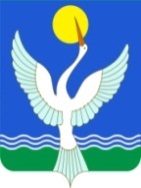 СОВЕТСЕЛЬСКОГО ПОСЕЛЕНИЯЧУВАЛКИПОВСКИЙ   сельсоветМУНИЦИПАЛЬНОГО РАЙОНАЧишминскИЙ район РеспубликИ БашкортостанKАРАР                                          «26» февраль 2021 й.                                                     №  78РЕШЕНИЕ      «26»февраля 2021 г.Администрация сельского поселения Чувалкиповский сельсовет  муниципального района Чишминский районРеспублики БашкортостанМуниципальное казенное учреждение «Управление муниципальным имуществом и организацией торгов»Подписи сторонПодписи сторонГлава  сельского поселения Чувалкиповский сельсовет  муниципального районаЧишминский районРеспублики Башкортостан___________________Т.Ф.Каримов.М.П.Директор муниципального казенного учреждения «Управление муниципальным имуществом и организацией торгов» муниципального района Чишминский районРеспублики Башкортостан_________________Ахтямов А.Х.М.П.